Schnell-Diagnosetest: Mathematik  (Klassenstufe 2)Name:  	Datum:  	Klasse: 2  	 Schule:  	 Testleiter/in:  		1.  Lies die Wörter und schreibe  sie als Zahl ins jeweilige  Kästchen.sieben	zwölf	neunzehneinundfünfzig	achtunddreißig	vierundachtzig2.  Schreibe die diktierten Zahlen der Reihe nach in die Kästchen.3.  Lies die Zahlen der Reihe nach laut vor.7	16	24	72	90	595.  Welche Zahl kommt davor, welche dahinter?Suche die richtigen „Vorgänger“ und „Nachfolger“.5486.  Suche die Regel! Wie muss es bei der Zahlenreihe  weitergehen?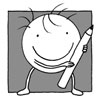 a)  2,        4,        6,                  ,           ,           ,    14   ,           ,           ,           b) 10,      15,     20,                ,            ,            ,            ,            ,            c)  61,      63,     65,                ,            ,            ,            ,            ,            d)  97,      96,     95,                ,            ,            ,            ,            ,            e)  54,      52,     50,                ,            ,            ,            ,            ,            f)   85,      80,      75,                ,           ,           ,           ,           ,           7.  Male so viele Kästchen an.19	53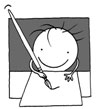 37	8114	628. Setze die Zeichen richtig ein.>  „ist größer als“	< „ist kleiner als“16	18	20	17	39	41	19	2148	84	34	43	74	76	101	10037	36	53	26	91	19	92	739. Trage ein. Das Doppelte von ...10. Trage ein. Die Hälfte von …11.  Wie viel Zehner (Z) sind es? Und zusätzlich wie viel Einer (E)?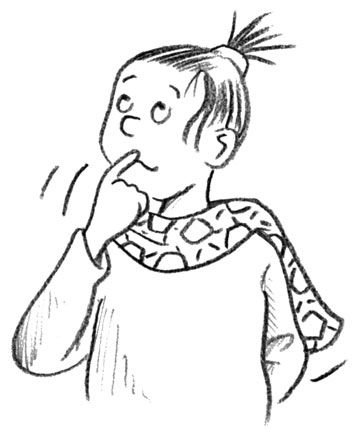 12. Zeichne so viel Zehner (Z) und Einer (E) wie angegeben.13. Ordne die Zahlen nach der Größe. Beginne mit der kleinsten Zahl.9	17100	1261	3581	7	18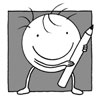 14. Ordne die Zahlen nach der Größe. Beginne mit der größten Zahl.20	9	5611	4	101	3378	4115. Mit welchen Münzen kannst du passend bezahlen?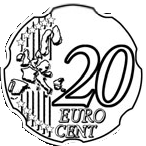 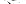 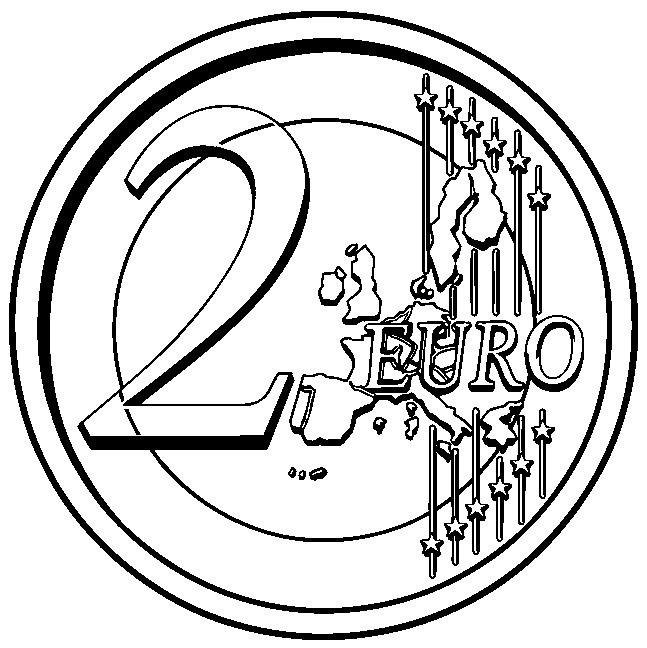 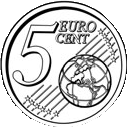 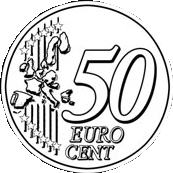 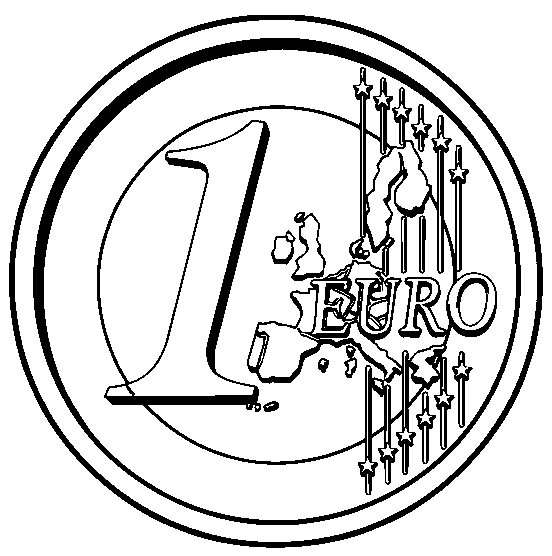 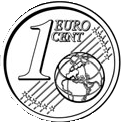 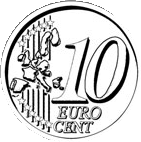 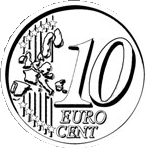 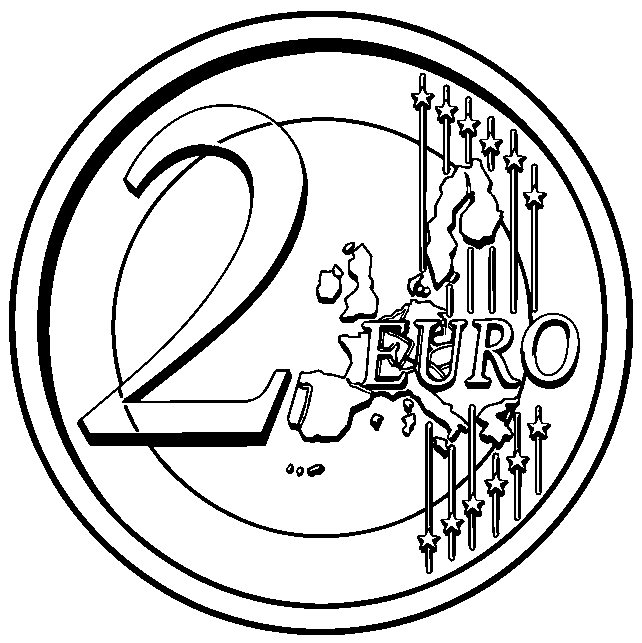 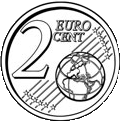 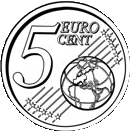 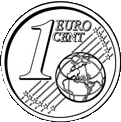 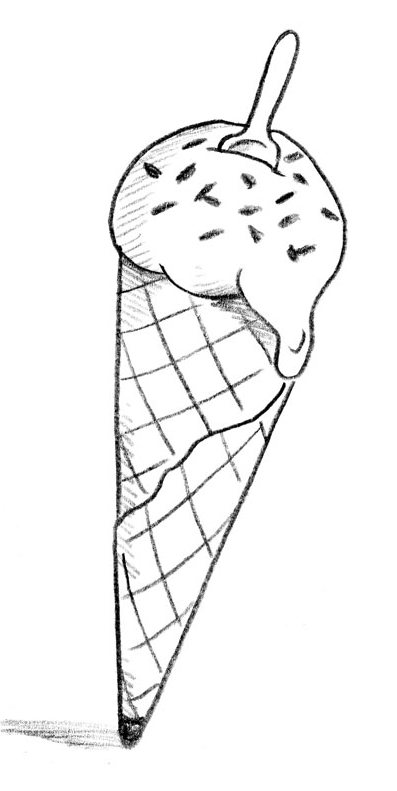 Preis: 85 Cent16. Mit welchen Münzen kannst du passend bezahlen?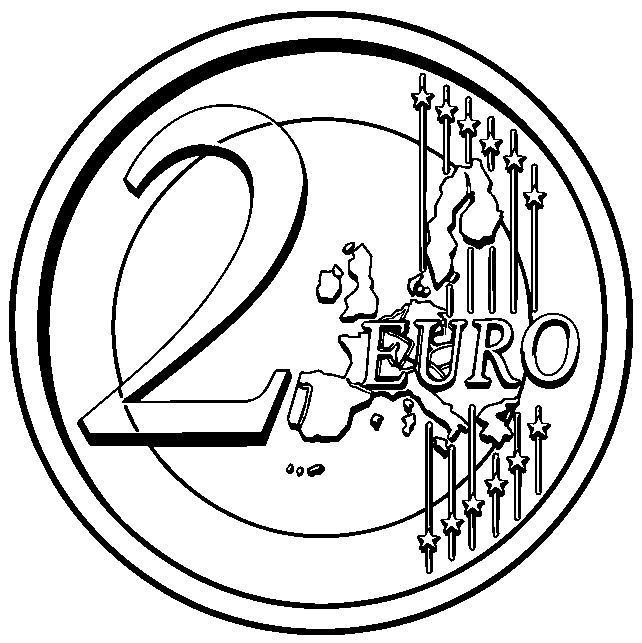 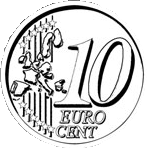 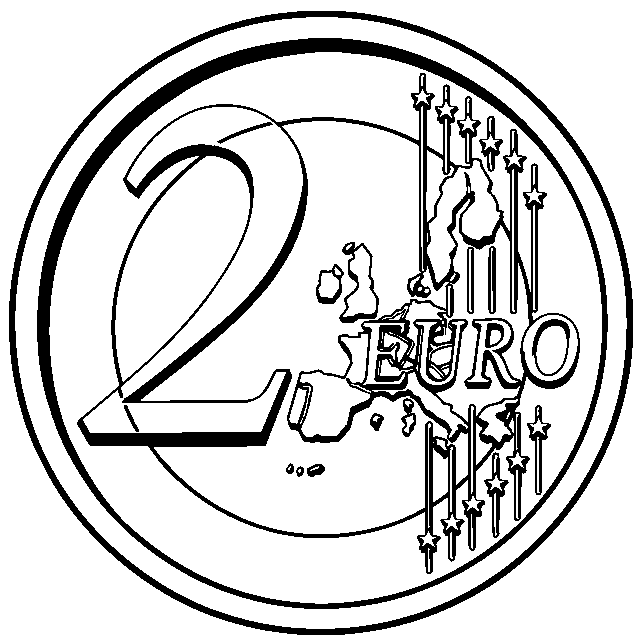 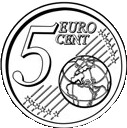 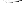 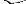 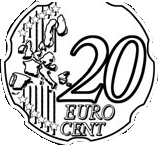 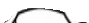 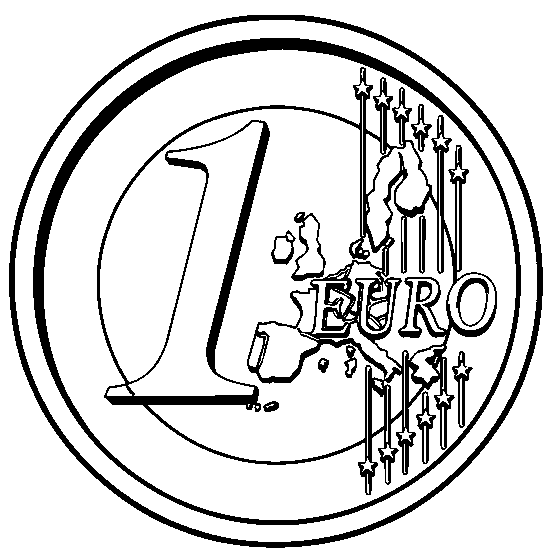 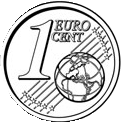 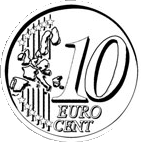 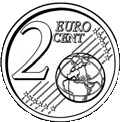 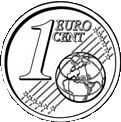 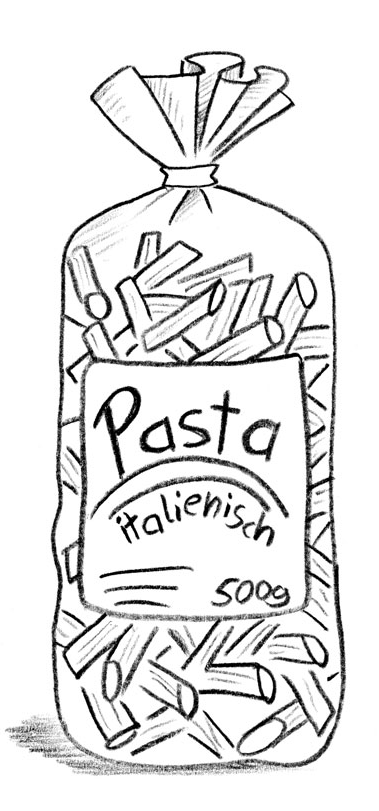 Preis: 2,45 Euro17. Fülle die leeren Kästchen aus.18.	Fülle die leeren Kästchen aus.19.	Fülle die leeren Kästchen aus.20.	Fülle die leeren Kästchen aus.Hinweis:  Wenn es hier Probleme gab, dann Aufgaben  21 bis 24 überspringen!21. Fülle die leeren Kästchen aus.22. Fülle die leeren Kästchen aus.23. Fülle die leeren Kästchen aus.24. Fülle die leeren Kästchen aus.25. Schreibe zu jedem Bild die Malaufgabe und das Ergebnis.2 · 3 = 6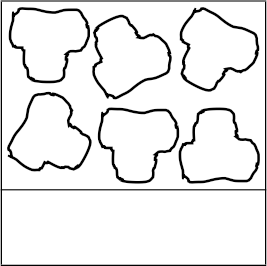 26. Zeichne zu den Malaufgaben  die Bilder.3 · 3 = 9	4 · 2 =	2 · 5 =	4 · 3 =27. Löse die Multiplikationsaufgaben.28. Löse die Divisionsaufgaben.29. Miss die Längen der Strecken nach.Trage die Ergebnisse in die zugehörigen Kästchen ein.a)	b)c)	d)e)	f)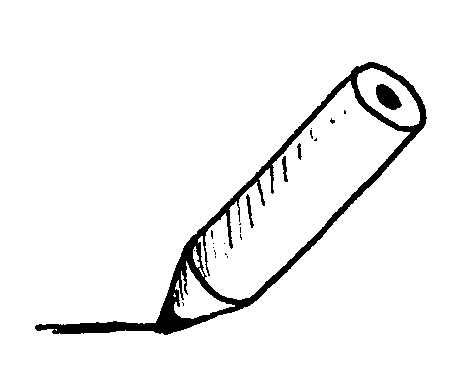 30. Zeichne die Strecken.                        a) eine Strecke von 5 cm Länge:      · b) eine Strecke von 2 cm Länge:      · c)  eine Strecke von 6 cm Länge:      · d) eine Strecke von 4,5 cm Länge:   · e) eine Strecke von 5,3 cm Länge:   · f)  eine Strecke von 1,8 cm Länge:   ·31. Welche Zeiten zeigen die Uhren an? Trage ein.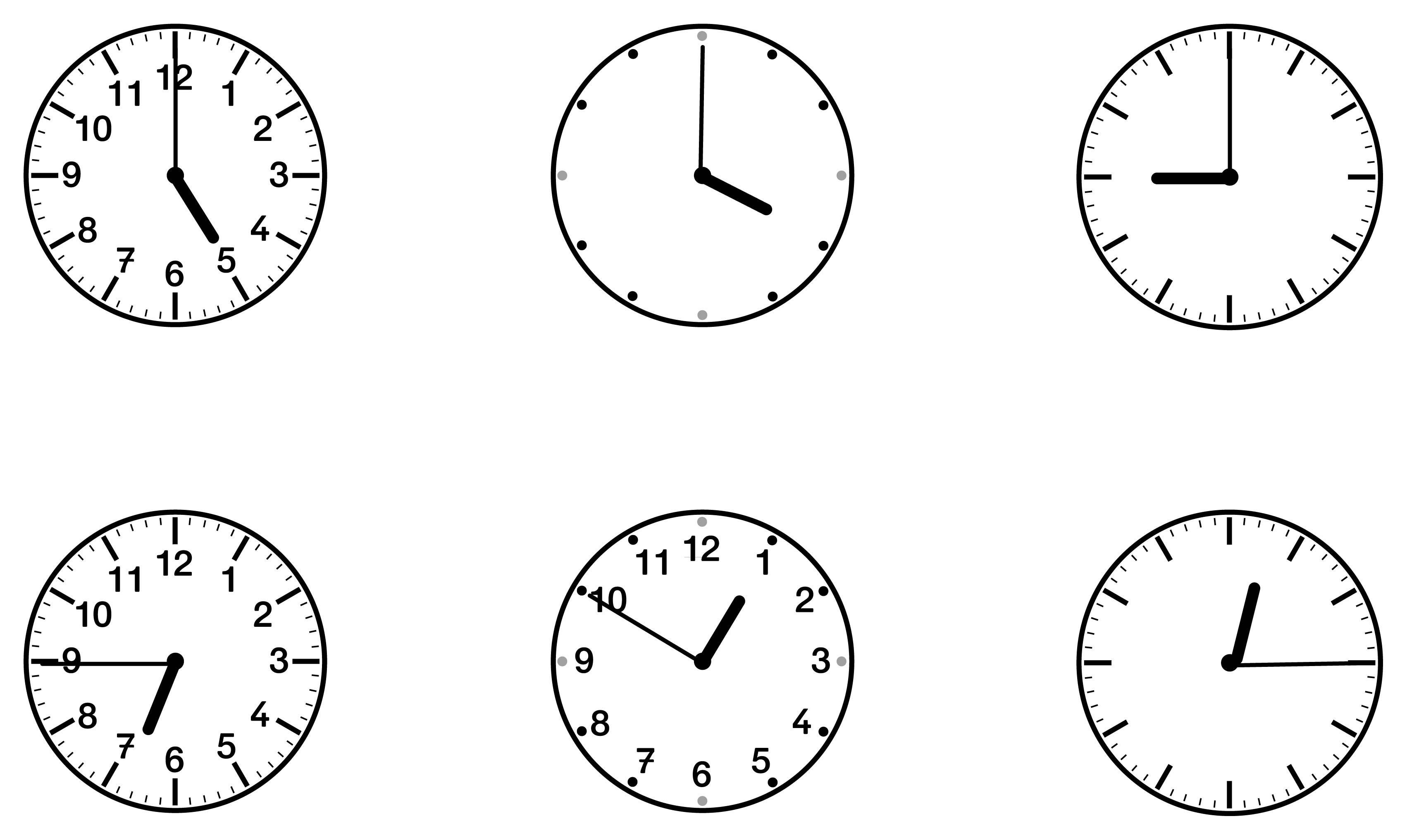 a)b)                      32. Zeichne die Figuren nach.33. Diese Aufgaben nur mündlich bearbeiten.  (Ziel: Rechenwege erkennen)34. Lies jede Aufgabe laut vor. Was wollen wir wissen?a) Sami hat 8 Murmeln. Er bekommt noch 7 Murmeln geschenkt.Frage:  	Antwort:  	b) Die Klassen 2a und 2b machen zusammen einen Ausflug. Die Klasse 2a hat21 Kinder, die Klasse 2b hat 19 Kinder.Frage:  	Antwort:  	c)  Laura und Ella haben zusammen 14 Buntstifte. 6 Buntstifte davon gehören Ella.Frage:  	Antwort:  	d) Joel geht 3-mal in den Keller. Jedes Mal bringt er 6 Flaschen Saft in einem kleinenTragekorb mit nach oben.Frage:  	Antwort:  	e) Tim hat 28 Bonbons. Er will sie mit Simon, Carolyn und Kati teilen.Frage:  	Antwort:  	f)  Mona bekommt zum Geburtstag von ihrer Tante 15 € und von ihren Großeltern 20 €geschenkt. Sie kauft sich von dem Geld ein Computerspiel, das 29 € kostet.Frage:  	Antwort:  	4.Zähle …!Zähle vorwärts:Beginne bei 19!Beginne bei 37!Beginne bei 66!Zähle rückwärts:Beginne bei 40!Beginne bei 25!Beginne bei 93!2592540451146410188870443Zehner(Z)Einer(E)Zehner(Z)Einer(E)24a)20+9=33+6=41+7=b)15+=1851+=5931+=40c)+8=39+6=88+7=99a)43+9=85+7=28+8=b)15+=2342+=5184+=92c)+8=42+6=63+7=25a)30–8=99–5=27–6=b)89–=8147–=4067–=62c)+8=39+6=88+7=99a)26–8=42–=31–5=b)81–=–=4793–=c)–7=77–8=51–4=73+=19+21=42+56=34+39=25+16=66+27=63–41=39–21=–56=62–13=46–6=90–57=5 · 7 =  	2 · 9 =  	4 · 8 =  	3 · 6 =  	6 · 4 =  	3 · 5 =  	42 : 7 =  	56 : 8 =  	45 : 5 =  	81 : 9 =  	27 : 3 =  	24 : 4 =  	Matthias hat 25 Euro in seinem Geldbeutel. Sein Freund Klaus gibt ihm 17 Euro zurück, die er sich am Tag vorher von Matthias geliehen hatte.Opa Wilhelm besucht seine fünf Enkel. Er gibt dem ältesten Kind einen 10-Euro-Schein und sagt: „Das ist für Euch. Jeder soll aber gleich viel bekommen.“Maria geht zum Bäcker und kauft Brot, das 3,50 Euro kostet. Sie zahlt mit einem 5-Euro-Schein.Ich besuche einen Freund, der im fünften Stock eines Hauses wohnt, in dem es keinen Fahrstuhl gibt. Zwischen jedem Stock- werk gibt es 23 Stufen.Timmy hat Geburtstag und bekommt von seinen Großeltern25 Euro geschenkt. Er steckt das Geld in sein Sparschwein, in dem schon 15 Euro sind.Linus will drei Tafeln Schokolade kaufen, die jeweils 50 Cent kos- ten. Er möchte mit einem 2-Euro-Stück bezahlen.